COMITATO PROVINCIALE CASERTA SETTORE CALCIO A 5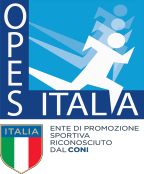 GIOVANILEPRESIDENTE REGIONALE GIANLUIGI ANTONINI	Tel.327-5397552REFERENTE CALCIO A 5	CHRISTIAN DI NUZZO	   Tel.      334-6961956SOCIETA'A.S.D	JUPITER CITYA.S.D	JUPITER CITYA.S.D	JUPITER CITYREFERENTEALESSANDRO  FARINA   3396706651MASSIMO  CAIAZZA     3297086111IMPIANTOVia CAVOUR N°3 (CASAGIOVE)Via CAVOUR N°3 (CASAGIOVE)GARE INTERNELUN-MER DALLE 17:00 ALLE 20:00SOCIETA'CALES CLUBCALES CLUBCALES CLUBREFERENTEMARIO CIPRO    3387084672IMPIANTOVIA MELE 13 CALVI RISORTAVIA MELE 13 CALVI RISORTAGARE INTERNEPrevio Accordo TelefonicoSOCIETA'A.S.D. REAL CASERTAA.S.D. REAL CASERTAA.S.D. REAL CASERTAREFERENTEGIOVANNI MASIELLO 3281977640IMPIANTOC.S. GOLDEN CLUB – VIA RUTA CASOLLA(CE)C.S. GOLDEN CLUB – VIA RUTA CASOLLA(CE)GARE INTERNELUN- MER DALLE 17:00 ALLE 19:00SOCIETA'A.S.D. GIOVANI ROSSOBLUA.S.D. GIOVANI ROSSOBLUA.S.D. GIOVANI ROSSOBLUREFERENTEFABIO TOZZA  3299831607ANDREA PETRICCIONE 3397219150IMPIANTOSPORTING CLUB BRIANO “VIA QUERCIONE N°4” (CASERTA)SPORTING CLUB BRIANO “VIA QUERCIONE N°4” (CASERTA)GARE INTERNELUN-MAR-GIO DALLE 17:00 ALLE 19:00SOCIETA'FUTSAL MONTE MAGGIORE C/5FUTSAL MONTE MAGGIORE C/5FUTSAL MONTE MAGGIORE C/5REFERENTEGIANLUCA CIOPPA 3295469082 (Allievi)CARUSONE  3273452083  (Giovanissimi B)PAOLO  32461812191 (Giovanissimi A,C)IMPIANTOVAI MONTE ULIVETO (PIGNATARO MAGGIORE)VAI MONTE ULIVETO (PIGNATARO MAGGIORE)GARE INTERNETUTTI I GIORNIDALLE 16:00 ALLE 19:00SOCIETA'MARCIANISE FUTSAL ACADEMYMARCIANISE FUTSAL ACADEMYMARCIANISE FUTSAL ACADEMYREFERENTEGIGLIOFIORITO FRANCESCO 3396618058IMPIANTOPALAMORO – VIA CLANIO (MARCIANISE)PALAMORO – VIA CLANIO (MARCIANISE)GARE INTERNEPrevio Accordo TelefonicoSOCIETA'FUTSAL PARETEFUTSAL PARETEFUTSAL PARETEREFERENTEGIUSEPPE MANGIACAPRA 3932734832GIUSEPPE MANGIACAPRA 3932734832GIUSEPPE MANGIACAPRA 3932734832IMPIANTOVIA BOLOGNA (PARETE) (VICINO ALLA SCUOLA ELEMENTARE)VIA BOLOGNA (PARETE) (VICINO ALLA SCUOLA ELEMENTARE)GARE INTERNETUTTI I GIORNITUTTE LE ORESOCIETA'A.S.D. FALCHETTIA.S.D. FALCHETTIA.S.D. FALCHETTIREFERENTETOMMASO  3512849536 SALVATORE 3668144552 (Giovanissimi)PASSARO  3391599180  (Allievi)TOSCANO  3382100627 (Esordienti)RICCIARDI 3208581077 (Pulcini B)REZZACAPO 3929992907  (Primi Calci B)TOMMASO  3512849536 SALVATORE 3668144552 (Giovanissimi)PASSARO  3391599180  (Allievi)TOSCANO  3382100627 (Esordienti)RICCIARDI 3208581077 (Pulcini B)REZZACAPO 3929992907  (Primi Calci B)TOMMASO  3512849536 SALVATORE 3668144552 (Giovanissimi)PASSARO  3391599180  (Allievi)TOSCANO  3382100627 (Esordienti)RICCIARDI 3208581077 (Pulcini B)REZZACAPO 3929992907  (Primi Calci B)IMPIANTOSALESIANI – VIA ROMA (CASERTA)SALESIANI – VIA ROMA (CASERTA)GARE INTERNEPrevio Accordo TelefonicoSOCIETA'REAL ALCOLIZZATIREAL ALCOLIZZATIREAL ALCOLIZZATIREFERENTELUIGI  3208785941LUIGI  3208785941LUIGI  3208785941IMPIANTOC.S. OASI VIA FEUDO S.MARTINO(CASERTA)C.S. OASI VIA FEUDO S.MARTINO(CASERTA)GARE INTERNEVEN-SAB-DOMDALLE 16:00 ALLE 19:00SOCIETA'METTITI IN GIOCO SAN NICOLA C/5METTITI IN GIOCO SAN NICOLA C/5METTITI IN GIOCO SAN NICOLA C/5REFERENTEPIETRO SAMARIA 3396247405IMPIANTOC.P. “ANDREA D’ERRICO” (VIALE CARLO III, EX GALOPPATOIO)C.P. “ANDREA D’ERRICO” (VIALE CARLO III, EX GALOPPATOIO)GARE INTERNEPrevio Accordo TelefonicoSOCIETA'SPARTAK SAN NICOLASPARTAK SAN NICOLASPARTAK SAN NICOLAREFERENTEGERARDO DI PIETRO 3454019978COSTANTINO PETILLO -3395714555IMPIANTOPALA IALRIO VIA SALVATORE QUASIMODOPALA IALRIO VIA SALVATORE QUASIMODOGARE INTERNEPrevio Accordo TelefonicoSOCIETA'SAN FELICE A CANCELLO C/5SAN FELICE A CANCELLO C/5SAN FELICE A CANCELLO C/5REFERENTEARTURO DE FELICE 3662267896ARTURO DE FELICE 3662267896ARTURO DE FELICE 3662267896IMPIANTOVIA LAZIO n°3 CANCELLO SCALO (CE)VIA LAZIO n°3 CANCELLO SCALO (CE)GARE INTERNEVENDALLE 17:00 A 20:00VENDALLE 17:00 A 20:00VENDALLE 17:00 A 20:00SOCIETA'CENTRO TECNICO NAPOLI C 5 –SAN NICOLACENTRO TECNICO NAPOLI C 5 –SAN NICOLACENTRO TECNICO NAPOLI C 5 –SAN NICOLAREFERENTEALESSANDRO BUCCIERO 3332231631ALESSANDRO BUCCIERO 3332231631ALESSANDRO BUCCIERO 3332231631IMPIANTOC.S. EGOS(SAN NICOLA LASTRA VIA GROTTA N°90)C.S. EGOS(SAN NICOLA LASTRA VIA GROTTA N°90)GARE INTERNEPrevio Accordo TelefonicoPrevio Accordo TelefonicoPrevio Accordo Telefonico